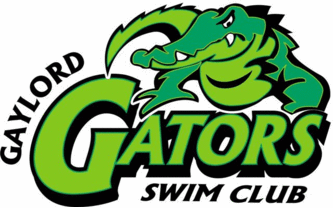 2020/2021 Sponsorship Levels/Benefits:Please fill this form out completely and mail to P.O. Box 2014 Gaylord, MI 49734Sponsorship Name: __________________________________________________Address: _____________________________ City: _____________________Contact Person: _____________________________ Phone: _____________________Authorizing Signature: ____________________________________________________Swimmer SponsorSwimmer will acknowledge businessSwimmer will provide Thank-YouFreestyle Program Sponsor $250Business Name in a Home Meet ProgramFramed Team Picture for Your Office DisplaySponsorship CertificateTeam signed Thank-YouButterfly Meet Sponsor $500Business Name in EVERY program for each Home MeetAd on Gators Facebook PageFREE Admission to Home Meets and a Bake Sale TreatFramed Team Picture for Your Office DisplaySponsorship CertificateTeam signed Thank-YouUltimate 500 Meter Team Sponsor $1000Business Name in EVERY program for each Home MeetAd on Gators Facebook PageLarge Business Banner Displayed during Home MeetsFREE Admission to Home Meets and a Bake Sale TreatFramed Team Picture for Your Office DisplaySponsorship CertificateTeam signed Thank-You(The Gaylord Gators is a non-profit 501c (3) organization as defined by the IRS. Donors may deduct contributions as provided in section 170 of the tax code. Gaylord Gators Tax ID #38-3362861)